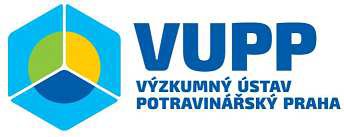 Objednávka  č.	21068222Datum :	05.05.2021Termín dodání :co nejdříveForma úhrady :	PřevodemMísto dodání :Výzkumný ústav potravinářský Praha, v.v.i.Radiová 1285/7Vyřizuje :xxxxxxxxxxx102 00Praha 10Telefon:xxxxxxxxxxxxxxPříjemce zásilky : xxxxxxxxxxE_mail:xxxxxxxxxxxxxxxxPředmět objednávkyObjednáváme u Vás:R7001 RIDASCREEN ELISA 5 ks  315 EURR7016 Kokteilový roztok (1000 ml) 1 ks 415 EUR R7202 FAST Sesame (48 jamek) 1 ks – 257 EUR R6802 FAST Hazelnut (48 jamek) 1 ks – 257 EURŽádáme vystavit fakturu v CZKŽádáme potvrdit tuto objednávku na e-mail : xxxxxxxxxxxDílčí dodávky nejsou povolenyVaši fakturu za dodávku očekáváme na e-mailu : xxxxxxxxx	, případně na naší poštovní adreseVeřejná výzkumná instituce zřízená v roce 2006IČO: 00027022, DIČ: CZ00027022, Bank. spojení: xxxxxxxxxxxxxxxxxxxxxxxxxx